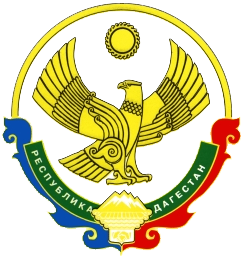 АДМИНИСТРАЦИЯМУНИЦИПАЛЬНОГО РАЙОНА «ЦУНТИНСКИЙ РАЙОН»РЕСПУБЛИКИ ДАГЕСТАН__________________________________________________________________РАСПОРЯЖЕНИЕот 09 марта 2017 г.                                                                            №31с.ЦунтаО создании организационного комитетаВ целях организации и проведения мероприятий, посвященных третьей годовщине воссоединения Крыма к Российской Федерации, образовать организационный комитет (далее оргкомитет) в следующем составе:- Гаджимурадов Г.З.-зам. главы МР – председатель оргкомитета;- Курбанов М.Р. – нач. МКУ «УО и МП» - член оргкомитета;- Магомедрасулов А.А. – дир. МКУК «ЦТКНР» - член оргкомитета;- Газиев Г.Г. – рук. МКУ «СМИ и ИТО» - член оргкомитета;- Магомедов О.Г.-рук. МКУ «ОСДЖКХ» -член оргкомитета;- Омаров О. С. – нач. ОМВД по Цунтинскому району – член оргкомитета   (по согласованию);- Главы администраций сельских поселений МР «Цунтинский район».Утвердить План мероприятий, посвященный третьей годовщине воссоединения Крыма с Российской Федерацией, согласно приложению.И.о. главы МР                                       Г.З. ГаджимурадовУТВЕРЖДАЮРаспоряжением И.о.главы МР «Цунтинский район»                                                                                ______________ Г.З. Гаджимурадов                                                                                 «09» март 2017г.Планпроведения мероприятий, посвященных третьей годовщине воссоединения Крыма к Российской Федерации,в МР «Цунтинский район»№ п/пНаименование мероприятияДата проведенияОтветственные1.Размещение спец. полосы в районной газете «Дидойские вести» и на официальном интернет-сайте Цунтинского района.МартМКУ «СМИ и ИТО» (Газиев Г.Г.)2.Проведение в ОУ единых уроков, классных часов, мероприятий на тему: «Крым в истории России!»с 10 по 20 МартМКУ «УО и МП» (Курбанов М.Р.),Директора ОУ3.Организация книжных и фотовыставок, конкурсов, посвященных указанной дате. МартМКУ «МРБ» (Абдулкадырова З.А.)4.Организовать наружную рекламу.МартМКУ «ОСДЖКХ» (Магомедов О.Г.)5.Проведение спортивно-массовых мероприятий среди учащихся ОУМартДиректора ОУ6.Организация и проведение митинг-концерта «Мы вместе!»15 мартаГлавы АСП «Шапихский», и «Хибятлинский» совместно с ОУ7.Проведение круглого стола на тему «Крым наш!»17 мартаАдминистрация МР «Цунтинский район», оргкомитет